　　　　　主唱　兵庫労働局・県下各労働基準監督署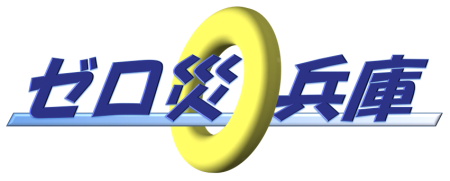 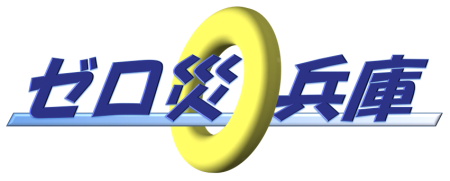 　　　　　主催　兵庫労働安全衛生マネジメントシステム推進連絡協議会　　　　　参加団体（　　　　　　　　　　　　　　　　　　　　　　　）　平成　　年　　月　　日　右、宣言する。　　　　　　　　　　　　　　　　　　　　　　　）　五（　　に努めます。　　　　参加等の見える化　　　③一人ひとりの安全意識の高揚、安全活動　　　②安全措置の見える化　　　①危険有害箇所の見える化　四「安全の見える化」を推進し、　　リスク低減に努めます。　三　リスクアセスメント結果を社内で広く共有し、　　取り組みます。　　関係者が一体となってリスクアセスメントに　二　リスクアセスメントについての理解を深め、　一　経営トップを先頭に運動に参加します。兵庫リスク低減運動取組宣言　　　　　主唱　兵庫労働局・県下各労働基準監督署　　　　　主催　兵庫労働安全衛生マネジメントシステム推進連絡協議会　　　　　参加団体（　　　　　　　　　　　　　　　　　　　　　　　）代表者職氏名事業場名　平成　　年　　月　　日　右、宣言する。　　　　　　　　　　　　　　　　　　　　　　　）　五（　　に努めます。　　　　参加等の見える化　　　③一人ひとりの安全意識の高揚、安全活動　　　②安全措置の見える化　　　①危険有害箇所の見える化　四「安全の見える化」を推進し、　　リスク低減に努めます。　三　リスクアセスメント結果を社内で広く共有し、　　取り組みます。　　関係者が一体となってリスクアセスメントに　二　リスクアセスメントについての理解を深め、　一　経営トップを先頭に運動に参加します。兵庫リスク低減運動取組宣言　　　　　主唱　兵庫労働局・県下各労働基準監督署　　　　　主催　兵庫労働安全衛生マネジメントシステム推進連絡協議会　　　　　参加団体（　　　　　　　　　　　　　　　　　　　　　　　）　　　　　　　　　　　　　　　　　　　　㊞　平成　　年　　月　　日　右、宣言する。　　　　　　　　　　　　　　　　　　　　　　　）　五（　　に努めます。　　　　参加等の見える化　　　③一人ひとりの安全意識の高揚、安全活動　　　②安全措置の見える化　　　①危険有害箇所の見える化　四「安全の見える化」を推進し、　　リスク低減に努めます。　三　リスクアセスメント結果を社内で広く共有し、　　取り組みます。　　関係者が一体となってリスクアセスメントに　二　リスクアセスメントについての理解を深め、　一　経営トップを先頭に運動に参加します。兵庫リスク低減運動取組宣言